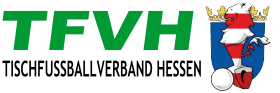 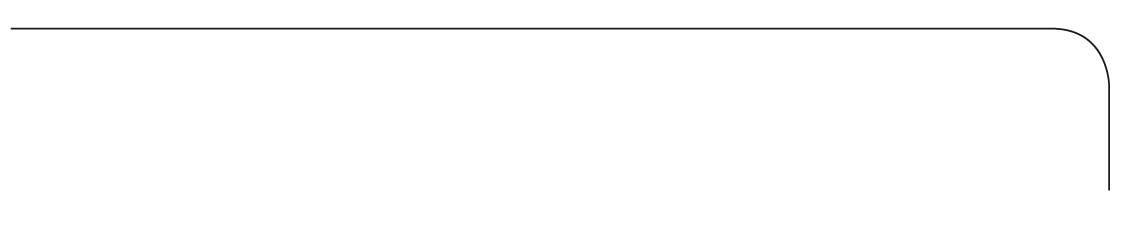 Einwilligungserklärung für angegliederte Vereine deszur Erhebung, Speicherung, Veröffentlichung und Weitergabe personenbezogener Daten ihrer VereinsmitgliederEinwilligungserklärung von______________________________	______________________________	Name, Vorname				Geburtsdatum				______________________________	______________________________nationale Spielernummer (falls vorhanden)	internationale Spielernummer (falls vorhanden)Folgende Daten werden ausschließlich von dem/der Vorsitzenden des Vereines und ihres/ihrer Stellvertreter/insowie dem/der Spielführer/in und dessen/deren Stellvertreter/in aller gemeldeten Teams benötigt:______________________________	______________________________E-Mail-Adresse				MobilnummerDatenschutzerklärung/Einwilligungen Der Schutz Ihrer personenbezogenen Daten ist für uns von höchster Bedeutung. Deshalb werden von uns nicht nur die geltenden Datenschutzgesetze eingehalten, sondern auch unsere technischen und organisatorischen Sicherheitsmaßnahmen kontinuierlich aktualisiert und verbessert. Die von Ihnen erhobenen Daten werden auf das benötigte Minimum begrenzt.Ihre personenbezogenen Daten stellen Sie uns u.a. im Rahmen dieser Einwilligungserklärung zur Verfügung. Der vereinsinterne, landes- und bundesweite, sowie ggf. internationale Spielbetrieb macht es zwingend erforderlich, dass Sie in die nachfolgend beschriebene Verarbeitung (insbesondere Erheben, Speichern, Veröffentlichen und Weitergeben) Ihrer personenbezogenen Daten einwilligen. Ohne Ihre Einwilligung in die Bereitstellung Ihrer personenbezogenen Daten, ist die Teilnahme an jeglichem Spielbetrieb des TFVH in der Folge ausgeschlossen!Einwilligung in die Datenverarbeitung (inkl. Bildrechte)Ich willige ein, dass die von mir zur Verfügung gestellten personenbezogenen Daten, von meinem Verein <Vereinsname einfügen> an die jeweils mit dem Spielbetrieb verbundenen Verbände und Ligen (TFVH, DTFB, ITSF, DTFL) übermittelt und von Diesen verarbeiten werden dürfen. Ich willige ein, dass die angegliederten Vereine des TFVH sowie die vorgenannten Organisationen, Bilder meiner Person sowie Bilder des Spielbetriebes für ihre Web-Auftritte erstellen, speichern, weitergeben sowie veröffentlichen dürfen.Ich willige ein, dass vorgenannte Organisationen diese Daten und Bilder in gemeinsamen Datenbanken verarbeiten dürfen.Einwilligung in die Nutzung von E-Mail-Adresse und Mobilnummer (Vereinsverantwortliche, Spielführer und Stellvertreter)Ich bin damit einverstanden, dass mein Verein <Vereinsname einfügen>, die jeweils mit dem Spielbetrieb verbundenen Organisationen (TFVH, DTFB, ITSF, DTFL) und deren Vereine, sowie Personen die nachweislich im Auftrag einer dieser Organisationen handeln, mich zu Themen des Spielbetriebes über die von mir zur Verfügung gestellten E-Mail-Adresse und Mobilnummer kontaktieren dürfen.WiderrufsrechtDie erteilten Einwilligungen können Sie jederzeit ganz oder teilweise mit Wirkung für die Zukunft widerrufen. Der Widerruf kann formfrei erfolgen an: 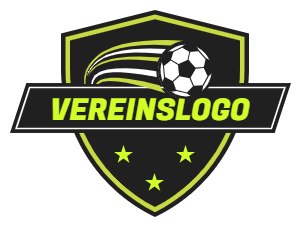 <Vereinsname einfügen><verantwortlichen Ansprechpartner einfügen><dessen vollständige Anschrift einfügen> oder per E-Mail an <Vereins-Email-Adresse des Verantwortlichen einfügen>.______________________________	______________________________Ort, Datum				Unterschrift des Vereinsmitgliedes